SECTION B - Specialist Technical PrinciplesFinishing treatments and techniquesSpecialist finishing techniques include:14.1: Choose one specialist treatment or technique from the list above.Name of chosen specialist treatment or technique 	Give one reason why the treatment or technique is used. 	[1 mark]14.2: In the box below, use notes and sketches to explain how your chosen 
treatment or technique from 14.1 is performed using an appropriate 
material(s) of your choice. 	[4 marks]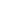 15:	Give two reasons why tolerances are used in designing and manufacturing products.	Give one example in each of your answers.	1.	[2 marks]						2.	[2 marks]				16.1: Choose one product, material or component in figure 4 and describe two features that make it suitable for computer aided manufacturing (CAM).Figure 4
Name of chosen product, material or component 	Feature 1 	[2 marks]
Feature 2 	[2 marks]16.2: Choose one specific computer aided manufacturing process that you are familiar with. This may have been one used on your chosen product/component/material in 16.1.Name of chosen specialist CAM process 	In the box below, use notes and sketches to explain a CAM process 
in detail.	[4 marks] 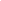 TanalisingSpot (UV) varnishingStain protectionSelf-adhesive decalsPCB lacquering (conformal coating)Plastic dip coating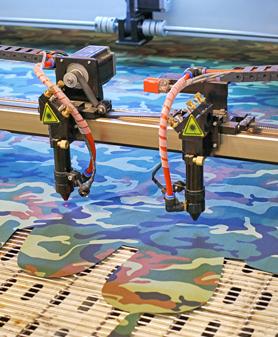 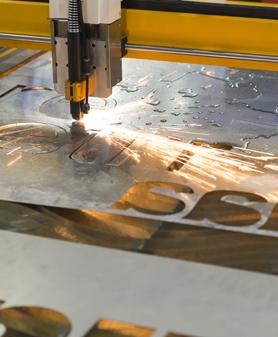 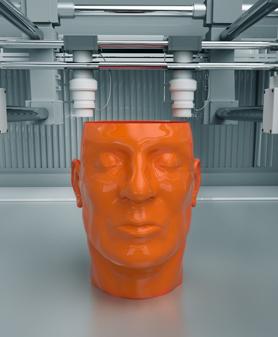 Laser cut clothesLaser cut metal signage3D printed polymer parts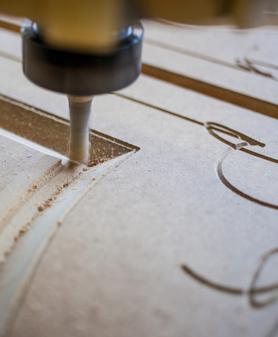 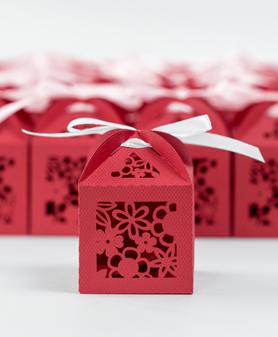 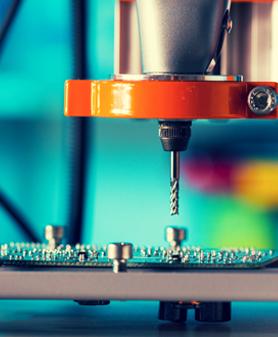 CNC routed furnitureLaser cut card stationaryCNC routed PCB